UMOWA
o wykonanie prac remontowych
zawarta w [miejscowość] w dniu [data] pomiędzy:[dane Zlecającego, w tym adres e-mail oraz numer telefonu]
- zwanego dalej: Zlecającym[dane Wykonawcy, w tym e-mail oraz numer telefonu - pamiętaj, żeby sprawdzić dane wykonawcy w CEiDG lub KRS oraz to, czy osoba z którą ustalasz remont jest tą, z którą zawierasz umowę]
- zwanego dalej: WykonawcąZlecający i Wykonawca zwani są łącznie Stronami. § 1 PRZEDMIOT UMOWYPrzedmiotem niniejszej umowy jest wykonanie prac remontowych (dalej zwanymi Pracami) polegające na:[opis pracy: np. położenie podłogi w pomieszczeniach][opis pracy: np. położenie płytek w łazience oraz na podłodze w przedpokoju][opis pracy: np. wykonanie sufitu podwieszanego][opis pracy: np. wygładzenie ścian we wszystkich pomieszczeniach oraz ich pomalowanie][opis pracy: np. wykonanie instalacji elektrycznej, w tym wymiana skrzynki rozdzielczej][…]Prace zostaną wykonane w: [oznaczenie miejsca wykonania prac]Prace zostaną wykonane w terminie od [termin] do [termin], przy czym Wykonawca jest uprawniony do wcześniejszego ukończenia Prac.Termin wykonania prac ulega przedłużeniu w przypadku wystąpienia siły wyższej lub braku możliwości pozyskania niezbędnych materiałów do wykonania Prac. O każdym przypadku wpływającym na termin wykonania prac Wykonawca jest zobowiązany niezwłocznie poinformować Zlecającego, pod rygorem braku możliwości powoływania się na te przypadki.O zakończeniu Prac Wykonawca poinformuje Zlecającego. W innym przypadku za dzień zakończenia prac Strony uznają ostatni dzień przewidziany niniejszą Umową na wykonanie Prac.W przypadku opóźnienia w wykonaniu Prac, Wykonawca zapłaci Zlecającemu karę umowną w wysokości 2% wynagrodzenia określonego niniejszą Umową za każdy dzień opóźnienia.Wykonawca  oświadcza,  że  posiada  niezbędne  umiejętności,  wiedzę,  środki,  sprzęt, kwalifikacje  i  doświadczenie  do  wykonania  Prac   i zobowiązuje  się  je  wykonać  z  należytą  starannością, sztuką budowlaną, normami oraz dokumentacją techniczną i projektami, jeśli takie zostały Zlecający zobowiązuje się udostępnić Wykonawcy miejsce wykonania Prac najpóźniej w dniu rozpoczęcia prac, a także zapewnić Wykonawcy dostęp do wody oraz energii elektrycznej.§ 2 ODBIÓR PRACNajpóźniej w dniu następnym po zakończenia prac przez Wykonawcę Strony sporządzą protokół odbioru Prac. W przypadku braku stawiennictwa jednej ze Stron, druga Strona jest uprawniona do sporządzenia jednostronnego protokołu odbioru prac, który zostanie przesłany drugiej Stronie.W razie braku porozumienia dokładny termin odbioru prac wyznaczy Zlecający, informując o nim Wykonawcę co najmniej 12 godzin przed tym terminem.W protokole odbioru prac  Zlecający może zgłosić wady związanie z wykonaniem Prac. W przypadku zgłoszenia wad przez Zlecającego Wykonawca jest zobowiązany w terminie 2 dni roboczych od dnia sporządzenia protokołu odbioru prac (lub jego otrzymania, w przypadku jednostronnego protokołu odbioru prac) do doręczenia Zlecającemu oświadczenia o uznaniu wad lub oświadczenia o odmowie uznania wad oraz przyczynach odmowy, pod rygorem uznania że uznaje on wszystkie zgłoszone wady za zasadne.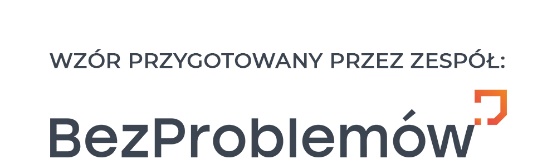 Wykonawca zobowiązany jest niezwłocznie, nie później niż w terminie 5 dni roboczych, do usunięcia uznanych wad. W przypadku gdy usunięcia wad w określonym terminie nie jest możliwe, Strony ustalą inny termin ich usunięcia, nie dłuższy jednak niż 10 dni roboczych.W przypadku opóźnienia w usunięciu wad, Wykonawca zapłaci Zlecającemu karę umowną w wysokości 2% wynagrodzenia określonego niniejszą Umową za każdy dzień opóźnienia.Niezgłoszenie wad w protokole odbioru nie wyłącza prawa Zlecającego do zgłaszania ich w ramach rękojmi.W dniu odbioru prac Wykonawca przekaże Zlecającemu dokumentację związaną z wykonanymi Pracami.§ 3 WYNAGRODZENIEZ tytułu niniejszej umowy Zlecający zapłaci Wykonawcy wynagrodzenie ryczałtowe w wysokości [kwota wynagrodzenia] brutto. Wynagrodzenie zostanie zapłacone w następujący sposób:I rata w wysokości [kwota] w terminie do dnia [data]II rata w wysokości [kwota] w terminie do dnia [data], jednak nie wcześniej niż po wykonaniu [odniesienie do prac][…]Wynagrodzenie obejmuje wszystkie koszty związane z realizacją Umowy, w tym jeśli takie się pojawią: koszty wszelkich prac przygotowawczych, demontażowych, wyburzeniowych i innych.W przypadku zapłaty środków pieniężnych przez Zlecającego przed datą rozpoczęcia prac, Strony będą je traktowały jako zadatek, na warunkach określonych w art. 394 k.c.§ 4 MATERIAŁYPrace zostaną przy wykorzystaniu materiałów dostarczonych przez [Zlecającego/Wykonawcę].Koszt materiałów [został wliczony do wynagrodzenia/nie został wliczony do wynagrodzenia].Jeżeli materiał dostarczony przez Zlecającego nie nadaje się do prawidłowego wykonania Prac albo jeżeli zajdą inne okoliczności, które mogą przeszkodzić prawidłowemu wykonaniu Prac, Wykonawca zobowiązany jest niezwłocznie poinformować o tym Zlecającego, pod rygorem uznania, że okoliczności te nie wystąpiły.Wykonawca zobowiązany jest do właściwego gospodarowania materiałami. W przypadku stwierdzonej niegospodarności materiałami, dodatkowe materiały pozyska Wykonawca na swój koszt i ryzyko.W przypadku otrzymania przez Wykonawcę zaliczki na zakup Materiałów, Wykonawca zobowiązany jest do rozliczenia się z Zaliczki najpóźniej w dniu odbioru prac.§ 5 WYPOWIEDZENIE UMOWYZlecający może wypowiedzieć Umowę w przypadku naruszenia przez Zlecającego warunków niniejszej Umowy, po wcześniejszym poinformowaniu Wykonawcy o takim zamiarze i wyznaczeniu terminu do prawidłowego wykonania Umowy.Wykonawca może wypowiedzieć Umowę w przypadku nieudostępnienia miejsca wykonania Prac lub zwłoki w zapłacie wynagrodzenia przekraczającego 3 dni, po wcześniejszym poinformowaniu Wykonawcy o takim zamiarze i wyznaczeniu terminu do prawidłowego wykonania UmowyNiniejsze zapisy nie wyłączają możliwości odstąpienia lub wypowiedzenia Umowy przewidzianych przepisami prawa. W przypadku wypowiedzenia Umowy z winy drugiej Strony, Strona która od umowy odstąpiła ma prawo naliczyć drugiej Stronie karę umowną w wysokości 20% wynagrodzenia określonego niniejszą Umową.W przypadku wypowiedzenia lub odstąpienia od Umowy przez Zlecającego z winy Wykonawcy, Zamawiający może zachowując roszczenie o naprawienie szkody, zlecić wykonanie Prac innemu podmiotowi na koszt i ryzyko Wykonawcy.§ 6 POSTANOWIENIA KOŃCOWEStrony zobowiązane są do lojalnej współpracy, w tym do przekazywania sobie wszystkich informacji.W przypadku gdy niniejsza Umowa nakłada na Stronę obowiązek poinformowania drugiej Strony, dla spełnienia tego obowiązku wymagane jest wysłanie informacji w formie e-mail , SMS, za pomocą komunikatora tekstowego lub też w formie pisemnej, pod rygorem uznania że obowiązek ten nie został spełniony.Zastrzeżenie kary umownej nie wyłącza prawa do dochodzenia odszkodowania na zasadach ogólnych.W przypadku nieprawidłowego wykonania umowy przez Wykonawcę, Wykonawca niezależnie od kar umownych zwróci Zlecającemu poniesione przez niego koszty ewentualnych ekspertyz oraz pomocy prawnej, niezbędnych z uwagi na ewentualny spór z Wykonawcą.W przypadku korzystania przez Wykonawcę z podwykonawców, Wykonawca odpowiada za ich zachowanie jak za działanie własne na zasadzie ryzyka.Wszelkie  zmiany  umowy  mogą  nastąpić  jedynie  w  formie  pisemnej  pod  rygorem nieważności.W   sprawach   nieuregulowanych  w  niniejszej  umowie  mają  zastosowanie  przepisy Kodeksu cywilnego, w tym w szczególności przepisy umowy o dzieło.Wszelkie spory mogące wystąpić w związku z niniejszą umową rozstrzygać będzie sąd właściwy miejscowo ze względu na miejsce wykonania Prac.Umowę sporządzono w dwóch egzemplarzach, po jednym dla każdej ze Stron.Podpisy:W związku z zawarciem Umowy potwierdzam odebranie:Kluczy i ……………………… w jednym komplecieZaliczki w kwocie …………………………………. [inne przekazane rzeczy, np. dokumentacja techniczna, rysunki, projekty] …………………………………[inne przekazane rzeczy] …………………………………